朔州市就业创业服务中心近期招聘（三十五）强化就业服务助推高质量发展专项活动、大中城市联合招聘高校毕业生朔州市就业创业服务中心每周二（法定工作时间）上午9点——11点在朔州市就业创业服务办事大厅——东大厅开展日常招聘会，为求职者提供岗位推荐、政策咨询、求职登记、职业指导等服务。为用人单位和求职者搭建招聘服务平台。单位地址：朔州市就业创业服务办事大厅（朔州市开发北路人才大楼东大厅）联系电话：0349-2288067序号用人单位工种人数人数薪资要求1朔州市人民医院（朔城区人民医院）基层专门岗位44全日制本科，学士学位，临床医学（100201），临床科室包括重症医学科、急诊科、眼科、耳鼻喉科、肿瘤科、血液透析室等全日制本科，学士学位，临床医学（100201），临床科室包括重症医学科、急诊科、眼科、耳鼻喉科、肿瘤科、血液透析室等1朔州市人民医院（朔城区人民医院）专业技术岗66全日制本科，学士学位，临床医学（100201），重症医学科、急诊科、眼科、耳鼻喉科、肿瘤科、血液透析室等全日制本科，学士学位，临床医学（100201），重症医学科、急诊科、眼科、耳鼻喉科、肿瘤科、血液透析室等1朔州市人民医院（朔城区人民医院）专业技术岗22全日制本科，学士学位，临床医学（100201），感染性疾病科全日制本科，学士学位，临床医学（100201），感染性疾病科1朔州市人民医院（朔城区人民医院）专业技术岗22全日制本科，学士学位，医学影像学（100203），放射科全日制本科，学士学位，医学影像学（100203），放射科1朔州市人民医院（朔城区人民医院）专业技术岗22全日制本科，学士学位，临床医学（100201），妇产科学（100211）产科全日制本科，学士学位，临床医学（100201），妇产科学（100211）产科1朔州市人民医院（朔城区人民医院）专业技术岗11全日制本科，学士学位，临床医学（100201），儿科学（100207）新生儿科全日制本科，学士学位，临床医学（100201），儿科学（100207）新生儿科1朔州市人民医院（朔城区人民医院）专业技术岗11全日制本科及以上，学士学位及以上，临床医学，会计学或财务管理学，本科生需有助理会计师（含）以上职称；研究生无职称要求。全日制本科及以上，学士学位及以上，临床医学，会计学或财务管理学，本科生需有助理会计师（含）以上职称；研究生无职称要求。1朔州市人民医院（朔城区人民医院）初级专业人才：1. 执业已经注册专业和报名岗位专业一致；2.非明确固定科室的录用后接受院内二次调岗。初级专业人才：1. 执业已经注册专业和报名岗位专业一致；2.非明确固定科室的录用后接受院内二次调岗。初级专业人才：1. 执业已经注册专业和报名岗位专业一致；2.非明确固定科室的录用后接受院内二次调岗。初级专业人才：1. 执业已经注册专业和报名岗位专业一致；2.非明确固定科室的录用后接受院内二次调岗。初级专业人才：1. 执业已经注册专业和报名岗位专业一致；2.非明确固定科室的录用后接受院内二次调岗。1朔州市人民医院（朔城区人民医院）综合岗1515紧缺专业人才：综合岗所需专业：内科学、外科学、妇产科学、儿科学、肿瘤学、重症医学、耳鼻咽喉科学、眼科学、急诊医学、影像医学与核医学、病理学与病理生理学、康复医学与理疗学。药剂科所需专业：临床药学、药学。口腔科所需专业：口腔临床医学。以下条件须符合1条（含）以上： 1、急需紧缺应往届医学类博士、硕士研究生（截止2023年9月30日毕业）； 2、已取得住院医师规培合格证（包括2023年结束规培，需提供规培合格证明）； 3、具有中级（含）以上职称，同时具有本科及以上学历和学位，有二级医院（含）以上工作经历5年（含）以上； 4、具有三级医院3年以上工作经历的高级职称人员，具有本科及以上学历和学位，年龄可放宽至50周岁（含）以下。紧缺专业人才：综合岗所需专业：内科学、外科学、妇产科学、儿科学、肿瘤学、重症医学、耳鼻咽喉科学、眼科学、急诊医学、影像医学与核医学、病理学与病理生理学、康复医学与理疗学。药剂科所需专业：临床药学、药学。口腔科所需专业：口腔临床医学。以下条件须符合1条（含）以上： 1、急需紧缺应往届医学类博士、硕士研究生（截止2023年9月30日毕业）； 2、已取得住院医师规培合格证（包括2023年结束规培，需提供规培合格证明）； 3、具有中级（含）以上职称，同时具有本科及以上学历和学位，有二级医院（含）以上工作经历5年（含）以上； 4、具有三级医院3年以上工作经历的高级职称人员，具有本科及以上学历和学位，年龄可放宽至50周岁（含）以下。1朔州市人民医院（朔城区人民医院）药剂科22紧缺专业人才：综合岗所需专业：内科学、外科学、妇产科学、儿科学、肿瘤学、重症医学、耳鼻咽喉科学、眼科学、急诊医学、影像医学与核医学、病理学与病理生理学、康复医学与理疗学。药剂科所需专业：临床药学、药学。口腔科所需专业：口腔临床医学。以下条件须符合1条（含）以上： 1、急需紧缺应往届医学类博士、硕士研究生（截止2023年9月30日毕业）； 2、已取得住院医师规培合格证（包括2023年结束规培，需提供规培合格证明）； 3、具有中级（含）以上职称，同时具有本科及以上学历和学位，有二级医院（含）以上工作经历5年（含）以上； 4、具有三级医院3年以上工作经历的高级职称人员，具有本科及以上学历和学位，年龄可放宽至50周岁（含）以下。紧缺专业人才：综合岗所需专业：内科学、外科学、妇产科学、儿科学、肿瘤学、重症医学、耳鼻咽喉科学、眼科学、急诊医学、影像医学与核医学、病理学与病理生理学、康复医学与理疗学。药剂科所需专业：临床药学、药学。口腔科所需专业：口腔临床医学。以下条件须符合1条（含）以上： 1、急需紧缺应往届医学类博士、硕士研究生（截止2023年9月30日毕业）； 2、已取得住院医师规培合格证（包括2023年结束规培，需提供规培合格证明）； 3、具有中级（含）以上职称，同时具有本科及以上学历和学位，有二级医院（含）以上工作经历5年（含）以上； 4、具有三级医院3年以上工作经历的高级职称人员，具有本科及以上学历和学位，年龄可放宽至50周岁（含）以下。1朔州市人民医院（朔城区人民医院）口腔科11紧缺专业人才：综合岗所需专业：内科学、外科学、妇产科学、儿科学、肿瘤学、重症医学、耳鼻咽喉科学、眼科学、急诊医学、影像医学与核医学、病理学与病理生理学、康复医学与理疗学。药剂科所需专业：临床药学、药学。口腔科所需专业：口腔临床医学。以下条件须符合1条（含）以上： 1、急需紧缺应往届医学类博士、硕士研究生（截止2023年9月30日毕业）； 2、已取得住院医师规培合格证（包括2023年结束规培，需提供规培合格证明）； 3、具有中级（含）以上职称，同时具有本科及以上学历和学位，有二级医院（含）以上工作经历5年（含）以上； 4、具有三级医院3年以上工作经历的高级职称人员，具有本科及以上学历和学位，年龄可放宽至50周岁（含）以下。紧缺专业人才：综合岗所需专业：内科学、外科学、妇产科学、儿科学、肿瘤学、重症医学、耳鼻咽喉科学、眼科学、急诊医学、影像医学与核医学、病理学与病理生理学、康复医学与理疗学。药剂科所需专业：临床药学、药学。口腔科所需专业：口腔临床医学。以下条件须符合1条（含）以上： 1、急需紧缺应往届医学类博士、硕士研究生（截止2023年9月30日毕业）； 2、已取得住院医师规培合格证（包括2023年结束规培，需提供规培合格证明）； 3、具有中级（含）以上职称，同时具有本科及以上学历和学位，有二级医院（含）以上工作经历5年（含）以上； 4、具有三级医院3年以上工作经历的高级职称人员，具有本科及以上学历和学位，年龄可放宽至50周岁（含）以下。1朔州市人民医院（朔城区人民医院）朔州市人民医院（朔城区人民医院）按照区委、区政府的安排部署，现面向社会公开招聘医学及会计专业人员36名。具体公告见：山西省人社厅官网（rst.shanxi.gov.cn）朔州市人社局官网（www.shuozhou.gov.cn/ztjs/rlzy）朔州市朔城区人民政府网（www.szscq.gov.cn）朔州市人民医院（朔城区人民医院）按照区委、区政府的安排部署，现面向社会公开招聘医学及会计专业人员36名。具体公告见：山西省人社厅官网（rst.shanxi.gov.cn）朔州市人社局官网（www.shuozhou.gov.cn/ztjs/rlzy）朔州市朔城区人民政府网（www.szscq.gov.cn）朔州市人民医院（朔城区人民医院）按照区委、区政府的安排部署，现面向社会公开招聘医学及会计专业人员36名。具体公告见：山西省人社厅官网（rst.shanxi.gov.cn）朔州市人社局官网（www.shuozhou.gov.cn/ztjs/rlzy）朔州市朔城区人民政府网（www.szscq.gov.cn）朔州市人民医院（朔城区人民医院）按照区委、区政府的安排部署，现面向社会公开招聘医学及会计专业人员36名。具体公告见：山西省人社厅官网（rst.shanxi.gov.cn）朔州市人社局官网（www.shuozhou.gov.cn/ztjs/rlzy）朔州市朔城区人民政府网（www.szscq.gov.cn）朔州市人民医院（朔城区人民医院）按照区委、区政府的安排部署，现面向社会公开招聘医学及会计专业人员36名。具体公告见：山西省人社厅官网（rst.shanxi.gov.cn）朔州市人社局官网（www.shuozhou.gov.cn/ztjs/rlzy）朔州市朔城区人民政府网（www.szscq.gov.cn）2中铁十七局中心医院临床护士基本条件1.有中华人民共和国国籍，遵守中华人民共和国宪法、法律，具有良好的品行和职业道德；2.具有履行岗位职责的身体条件；3.服从医院组织安排，热爱医疗事业。具体要求岗位：临床护士若干，学历：高中起点2023年应届本科及以上，护理专业。待遇签订劳务派遣合同；五险一金；带薪年假；职工体检；餐补。招聘方式1.报名方式：应聘者请将简历、学历证明及其他资格证书等材料发送至邮箱315756272@qq.com。邮件以“临床护士2023+姓名”的标题格式以附件形式发送。简历截止时间：2023年6月4日2.资格审查：应聘者提供的应聘材料必须真实有效，党委工作部根据收到的报名信息进行筛选与资格审查，并择优电话通知面试。应聘者一经录用，其工资、福利等相关待遇按照十七局中心医院有关规定执行。联系人：荀老师，联系电话：15110354026，医院地址：太原市小店区人民北路19号3山西焦煤集团有限责任公司招聘公告井下操作工20002000招聘对象：具有全日制普通高等教育大专及以上学历的男性毕业生，其中：全日制学历为研究生的年龄原则上不超过35周岁（1988年1月1日之后出生），全日制学历为研究生以下的年龄原则上不超过30周岁（1993年1月1日之后出生）。招聘人数：共计2000人，其中：西山煤电500人、汾西矿业400人、霍州煤电400人、山煤国际300人、华晋焦煤400人。工作地点：招聘单位所属煤矿（包括偏远整合煤矿）。招聘条件：（一）遵纪守法，无犯罪记录，无严重不良信用记录，无重大处分。（二）品学兼优、吃苦耐劳、责任心强，认同山西焦煤企业文化。（三）应届毕业生须在2023年8月31日前取得相应学历，具备就业资格。（四）身心健康，服从分配，能够胜任岗位工作要求。报名方式：采用线上报名方式进行，报名时间为：2023年5月19日8：00至2023年5月28日18：00。报名邮箱及联系方式：西山煤电专场报名邮箱：xsmd111@163.com联系人：武先生，联系电话：18234118193。汾西矿业专场报名邮箱：sjfxzzrsb@163.com联系人：龚先生，联系电话：17535424997。霍州煤电专场报名邮箱：sjhzrczp@163.com联系人：陈先生，联系电话：19035307268。山煤国际专场报名邮箱：smzzrsb@163.com联系人：杨先生，联系电话：19035103015。华晋焦煤专场报名邮箱：sjhjzzb@163.com联系人：张先生，联系电话：15703419795；郭先生，联系电话：15234893435。具体公告见：https://www.sxcc.com.cn/tzgg4山西燕京啤酒有限公司管培生面议岗位要求：1、本科以上学历，专业要求：机电，机械，食品类，化学化工，生物等相关专业2、2022 2023届毕业生。联系电话：17534922250（微信）5万象电影院检票员22面议要求：形象好气质佳，有工作经验者优先，联系电话：151108579996怀仁市第一中学校保安3k微信扫码，填写报名信息。报名条件：1、组织纪律性强、作风正派，身心健康。2、会使用计算机，高中以上学历。3、年龄在50岁以内，复转军人优先。4、月工资3千元。工作满一年后，如能很好胜任工作，交养老、医疗、失业保险。5、免费食宿，详情面谈。联系电话：17695587587。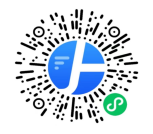 7山西新华防化装备研究院有限公司科研技术人员（机电方向）336-7k全职硕士及以上，职位描述：1.开展防化专用标准物质研究和专用测量仪器研发；2.橡胶类防化专用标准物质研究；3.活性炭吸附材料基础研究、新产品研发及活性炭产品应用研究；4.掌握各种橡胶材料基础机理，学习多种硫化体系和性能配方，了解橡胶混炼工艺；5.掌握煤质、木质活性炭催化剂配方设计和工艺优化，开展具有均匀可负载性、可调控的纳米金属氧化物、MOFS材料创新研究开发；6.从事洗消机理研究、洗消剂配方体系设计。职位类别:学术/科研。专业要求:高分子材料,材料工程,化学工程,化学工程与技术7山西新华防化装备研究院有限公司科研技术人员（机电方向556-7k全职硕士及以上，职位描述：1.熟悉智能制造相关专业基础，了解计算机控制、运动控制和过程控制知识；2.集体防护器材研发、制图、仿真模拟、结构设计、有限元分析等；3.环保装备产品设计，为各项目工程提供技术支持。职位类别:学术/科研。专业要求:机械制造及其自动化,机械,控制科学与工程,仪器科学与技术,控制科学与工程7山西新华防化装备研究院有限公司联系人：李阳，联系电话：0351-2877676电子邮箱：hrsxxh@163.com公司地址：山西省太原市尖草坪区联系人：李阳，联系电话：0351-2877676电子邮箱：hrsxxh@163.com公司地址：山西省太原市尖草坪区联系人：李阳，联系电话：0351-2877676电子邮箱：hrsxxh@163.com公司地址：山西省太原市尖草坪区联系人：李阳，联系电话：0351-2877676电子邮箱：hrsxxh@163.com公司地址：山西省太原市尖草坪区联系人：李阳，联系电话：0351-2877676电子邮箱：hrsxxh@163.com公司地址：山西省太原市尖草坪区8神池玺悦房地产开发有限公司房地产销售经理房地产销售经理任职要求：1、要求有3年及以上的房地产销售经验，并组织带领团队完成目标。2、负责项目各营销节点的制作并对营销案提出可行性方案。3、有良好应对、处理案场的紧急事件及客户提出的问题。任职资格：1、大专及以上学历2、具备较强的抗压能力、沟通表达能力及团队协作能力。薪资要求：底薪+高提成。工作地点：忻州市神池县。联系电话：13934440347任职要求：1、要求有3年及以上的房地产销售经验，并组织带领团队完成目标。2、负责项目各营销节点的制作并对营销案提出可行性方案。3、有良好应对、处理案场的紧急事件及客户提出的问题。任职资格：1、大专及以上学历2、具备较强的抗压能力、沟通表达能力及团队协作能力。薪资要求：底薪+高提成。工作地点：忻州市神池县。联系电话：13934440347任职要求：1、要求有3年及以上的房地产销售经验，并组织带领团队完成目标。2、负责项目各营销节点的制作并对营销案提出可行性方案。3、有良好应对、处理案场的紧急事件及客户提出的问题。任职资格：1、大专及以上学历2、具备较强的抗压能力、沟通表达能力及团队协作能力。薪资要求：底薪+高提成。工作地点：忻州市神池县。联系电话：13934440347